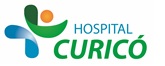 INFORMACIÓN PARA PACIENTES: 
“ELECTROFULGURACIÓN”El presente documento permite entregar información al paciente respecto a la cirugía específica  a realizar,  por lo que NO CONSTITUYE  EL CONSENTIMIENTO INFORMADO.El  CONSENTIMIENTO INFORMADO, debe ser  llenado en el formulario en  la página web: www.hospitalcurico.cl,  en el enlace: https://intranet.hospitalcurico.cl/projects/consentimientoObjetivos del Procedimiento: El Dr.________________________ me ha explicado completamente la naturaleza de la enfermedad y los fines de la electro fulguración.  El objetivo del tratamiento es destruir la lesión causando mínimo daño al tejido circundante. Descripción del Procedimiento: La electro fulguración es un método en el que se emplea energía eléctrica, capaz de producir un arco desde el electrodo, sin tocarlo para producir una desecación y eliminación de lesiones superficiales sin dañar tejidos profundos. En algunos casos es necesario el uso de anestesia local infiltrativa.Riesgos:Asimismo he sido informado de los beneficios, complicaciones, molestias concomitantes y riesgos que pueden producirse. La electrofulguración suele implicar un mínimo riesgo de complicaciones y efectos secundarios, como dolor, que es habitualmente leve y bien tolerado. Las complicaciones que se pueden presentar en algunos pacientes son la alteración de la epidermis y los melanocitos, ya que se puede presentar una hipopigmentación o hiperpigmentación de la piel; cicatrización atrófica e infecciones. Existe el riesgo de reacción alérgica a la anestesia. Alternativas Al Procedimiento Propuesto:Dependiendo de la patología a tratar existen ciertas alternativas como la criocirugía, LASER y Luz Pulsada Intensa (IPL).Mecanismo Para Solicitar Más Información:                                                                                        Se me señala además que puedo solicitar más información cuando lo requiera con Médico y/o Enfermero(a) pertenecientes al policlínico de Dermatología. Cabe destacar que la  decisión puede ser cambiada si así lo cree necesario, después de haber firmado.